 REEDLEY COLLEGE – MANUFACTURING TECHNOLOGY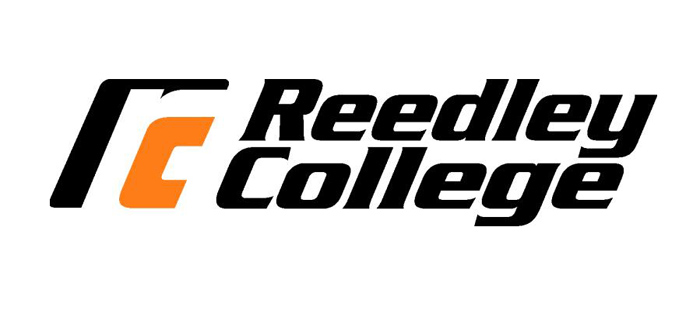 SPRING 2019    MFGT 95-53824   MOTOR CONTROL M-TH 7:30 AM-12:00 PM4 Units, 9 weeks (01/14 - 03/15)  Instructor:	Michael OrnelasPhone:		(559) 638-3641 ext. 3477E-mail:		michael.ornelas@reedleycollege.eduOffice:		IND 23Classroom:	IND 17Lab:		IND 16 Office hours:	M 12:00pm-12:30pm, W 7:00am-7:30am & 12:00pm-12:30pm, TTH 7:00am-7:30am & 3:00pm-3:30pm, F VIRTUAL OFFICE VIA EMAIL_9AM-10AM_ michael.ornelas@reedleycollege.eduInstructional Materials:Text Book (Required):	Electrical Motor Controls for Integrated Systems; 5th Edition, American Technical Publishers (ATP), Rockis, G, Mazur, G, A.	ISBN: 978-0-8269-1226-8Workbook (Recommended):	Electrical Motor Controls for Integrated Systems; 5th Edition, American Technical Publishers (ATP), Rockis, G, Mazur, G, A.	ISBN: 978-0-8269-1227-5Reference (Recommended): 	Ugly’s for Electric Motors & Controls, 2017 Edition, Jones & Bartlett							ISBN: 978-1-284-11942-8Description:	This course covers the study of basic and intermediate motor controls found in the manufacturing industry and the methods used to diagram, wire, operate, and troubleshoot motor controls and their accessories in a safe manner. Expected Outcomes:Identify types of motors and their characteristics.Design motor control circuits such as start stop circuits, holding circuits, and motor overload circuits.Identify control system components such as solid state devices, sensing devices, and motor controls.Assemble motor control system components, using safe practices, into fully operational systems in a lab environment.Diagram and document motor control circuits that have been designed.Practice safe maintenance and repair of industrial motor control systemsCOURSE OUTLINELecture Content:ReviewSafety Electrical fundamentalsUsing test instrumentsSymbols and DiagramsLanguage of controlElectrical circuitsTransformersConnectionsSelectionTroubleshootingLoads and Torque RequirementsVariable torqueConstant torqueConstant HPContactors and Magnetic StartersMotorsDCACReversing MotorsTimers & CountersTONTOFSemiconductor and Input DevicesThermistorSensorsMotor DrivesVFD►Content and order may be changed as deemed necessary by the instructor.Lab Content:TransformersLoad calculationsMotor FundamentalsMotor Operation and Characteristics Integration process
a. Designing circuits
b. Simulating circuits
c. Wiring circuitsVFD Operation Troubleshooting
a. Skills development
b. Process of troubleshootingTesting circuitsRequired Materials:				     How class will be conducted:LectureDemonstrationsLab Tasks/AssignmentsHomework AssignmentsQuizzesFinal Exam-  TH- 3/14/19 Attendance:Arrive on time and prepared for classAttendance and participation is very important.  You must attend class to participate and complete all the work.Do not leave the classroom or shop area without the instructor’s permission. Knowledge of student’s presence relates directly to student safety.Campus policy requires that all students who miss 2 consecutive weeks before the add/drop deadline to be dropped (2 class sessions for a 9-week class).Campus policy requires students who have nonconsecutive absences which total the equivalent of two or more weeks are subject to being dropped from the class (2 class sessions).Two tardies are equivalent to one absence.  If you are tardy you must check with the instructor to ensure you are not marked absent.Contact the instructor if you know you will be missing class. Failure to do so will directly affect the opportunity to make-up any work given the day of an absence.It is the student’s responsibility to gather and complete any work missed during an absence.It is the students’ responsibility to drop any classes they no longer wish to continue.Quizzes/tests may be made up at the instructor’s direction.Grading Procedure:	May be changed as deemed necessary by the instructor		Grades are based on your weighted combined points earned in Lab and Lecture:Homework			25% of gradeLab work			20% of gradeTests				25% of gradeClass participation		20% of gradeBinder				10% of gradeParticipation Daily Point Loss System: May be changed as deemed necessary by the instructor		Absent				-3Morning Tardy		-1Break Tardy			-1Early Leave			-2Grading Scale:100%-90%	A 89%-80%	B79%-70%	C69%-60%	D59%-0%	F►Content and order may be changed as deemed necessary by the instructor.Essential Information:Any assignment turned in up to one week late will receive 50% credit.Home work will not be accepted more than one week late.Attendance and participation is very important. You must be in class in order to participate and complete all the work. In the event of class being cancelled you will be notified by a sign on the door.Cheating and/or plagiarism will not be tolerated. A student will receive no credit for the assignment if, in the opinion of the instructor, the individual has cheated.Cell phones and pagers are PROHIBITED during lecture/lab. If family or work requires you to have either on, PLEASE select vibrate mode and text or talk outside of classroom/shop so not to disturb instruction.Foul language will not be tolerated, and student will be asked to leave the classroom if not contained.IMPORTANT DATES:	January 14 (M) Start of Spring 2019 semester January 14 - March 15 (M-F) Short-term classes, first nine weeks January 21 (M) Martin Luther King, Jr. Day observed (no classes held, campus closed) January 25 (F) Last day to drop a Spring 2019 full-term class for full refund February 1 (F) Last day to register for a Spring 2019 full-term class in person February 1 (F) Last day to drop a Spring 2019 full-term class to avoid a “W” in person February 3 (SU) Last day to drop a Spring 2019 full-term class to avoid a “W” on WebAdvisor February 8 (F) Last day to change a Spring 2019 class to/from Pass/No-Pass grading basis February 15 (F) Lincoln Day observance (no classes held, campus closed February 18 (M) Washington Day observance (no classes held, campus closed) March 8 (F) Last Day to drop a full-term class (letter grades assigned after this date) March 18 - May 24 (M-F) Short-term classes, second nine weeks April 15-18 (M-Th) Spring recess (no classes held, campus open) April 19 (F) Good Friday observance (no classes held, campus closed) (classes reconvene April 22) May 20-24 (M-F) Spring 2019 final exams week May 24 (F) End of Spring 2019 semester/commencement►Content and order may be changed as deemed necessary by the instructor.Policies and ProceduresFailure to Attend Class Failure to attend class on a regular basis will adversely affect your performance in this course. Plagiarism or cheating of any kind will result in a grade of “F” for this course. There are no makeup exams without prior permission of the instructor.Required ReadingRequired reading should be completed before the corresponding lecture/demonstration. All grades are final unless an error in math has been made by the instructor. The instructor reserves the right to adjust the course outline, scoring, grading, and content as needed.Having Trouble?If at any time you find you are having trouble succeeding in this course whether because of a change in your life circumstances or because of something you do not understand about the material – please see me.  There are several services available to assist Reedley College students to succeed in their course work.  I would be happy to recommend one of these to you.Accommodations for students with disabilities:If you have a verified need for an academic accommodation or materials in alternate media (i.e., Braille, large print, electronic text, etc.) per the Americans with Disabilities Act (ADA) or section 504 of the Rehabilitation Act, please contact me as soon as possible so that reasonable efforts can be made to accommodate your needs.Keep track of returned work.You should save all your work until the end of the semester so you can double check the final grade earned as recorded by the instructor.►Content and order may be changed as deemed necessary by the instructor.#2 Pencil/EraserBasic Calculator (not on cell phone)3-ring Binder w/ Lined PaperClear Safety Glasses Graph PaperScan-Tron #882E (50 front/50 back)